Systemic Change Grant Program 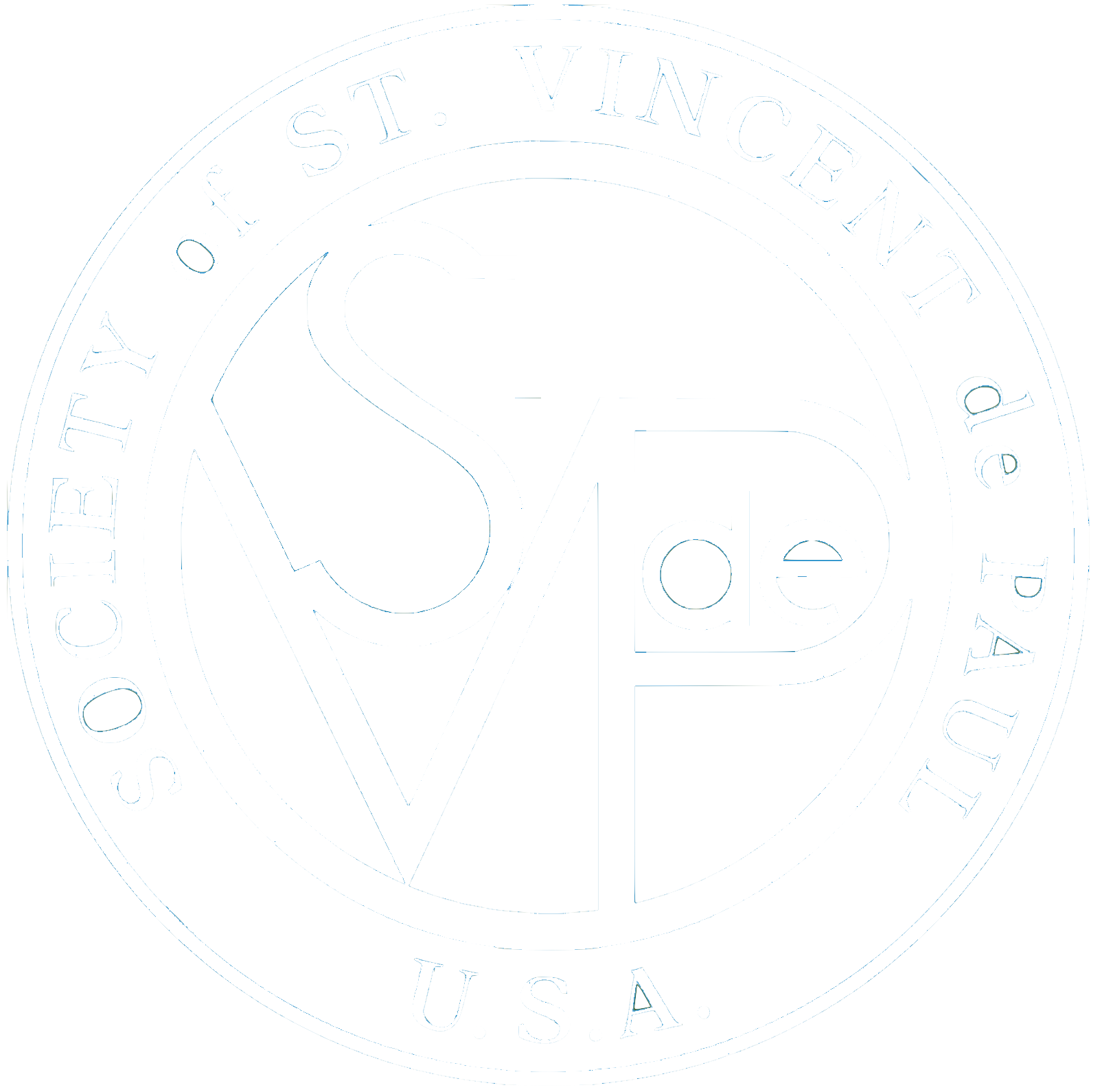 2023 ApplicationPlease type all answers in the shaded boxes below. Boxes will expand as you type, if necessary, but please be as concise as possible, as there is a 250 character limit per field.If you have received a Systemic Change grant from the National Council in the past, mark the box next to the year and enter the amount:Systemic Change GrantBudget WorksheetPlease submit a simple program budget for the requested grant monies. The template below is included for convenience, but its use is not required so long as the budget requirement is met. This is only a guide: only fields that are relevant to the program need be completed. If appropriate, use the ‘Other’ fields for expenses that cannot be otherwise categorized. Unused fields can be left blank.Please make sure that expenses add up to the amount requested in the proposal.Submit completed proposals to Gerri Sample (gsample@svdpusa.org) 
and send a copy to your Regional Vice President. Direct questions about the application to Steve Uram and Becca Kazdoy (systemicchange@svdpusa.org).*     *     *     *     *Host Conference/ CouncilName of PresidentMailing Address(for Check Disbursement)Contact PersonEmailDate of ApplicationIs This a New or Existing 
Program for the Conference 
or Council?NewExistingSignature of President(Verifies support for the program; electronic signature or submission by the President is acceptable)Program NameProgram Focus? (Choose one)If Other, Enter Here2020 – 212022 – 23Program DescriptionProvide a brief, basic description of the program — what it does, specific population served (if any), duration — and how it addresses a root cause of poverty.EngagementDoes the program involve people with lived experience & their neighbors at all stages of planning? 
If so, how? If not, how does the program plan to engage people with lived experience?Far-Reaching Social ImpactHow does the program transform attitudes in individuals and communities? Does the project include advocacy to help shift the conditions that hold poverty in place?SustainabilityWill the project, & the participants, eventually be self-sufficient?ReplicabilityDo other Councils and/or Conferences implement a similar project? If not, can it be replicated?InnovationDoes the approach simply increase the Council or Conference’s capacity to provide services faster or better, or does it reduce or eliminate the need for those services?CollaborationHow does the program engage other organizational partners and/or sectors in the community?Data DrivenHow does the program use data to set goals, assess progress, and make necessary adjustments? What does achieved goals look like, from the perspective of data?Additional InformationPlease share any additional thoughts, information, data, etc. that you believe could be helpful in understanding your program. Program NameINCOMEINCOMESystemic Change Grant (Requested)$ EXPENSESEXPENSESAdministration$ Compensation and Benefits$ Development $ Marketing Materials/Printing$ Supplies$ Physical Space$ Office Expenses$ Travel$ Outside Services (Consultants)$ Participant Support (Stipends, etc.)$ Technology $ $ $ $ $ $ $ $ $ $ TOTAL PROGRAM EXPENSES$ *Should Equal Requested Amount